La Défense contre les interventions bicoloresUtilité de bonnes conventions1 Définition de la situation :Vous ouvrez de 1 à la couleur et votre adversaire de gauche intervient par une enchère de bicolore. Quelle doit être l’attitude de votre partenaire ?Votre partenaire peut avoir envie de :Vous soutenir, en situation forcing ou non forcing,Annoncer la quatrième couleur en situation forcing ou non forcing,Préparer un processus punitif.Se battre pour la partielleNous allons baser ce cours sur une intervention de type Michael Cue Bid précisé. Bien entendu, la méthode peut être facilement appliquée à tout autre système, je vous invite fortement à le vérifier pour vous familiarisez à la philosophie de ce cours (la méthode proposée de défense est identique contre toutes les interventions bicolores).2. Rappel sur les interventions en Michael’s Cue Bids précisés :	Ces interventions bicolores nécessitent un bicolore au moins 5-5 et au moins la valeur d’une petite ouverture (minimum 11-12H). Il est conseillé, lorsque vous êtes à vulnérabilité défavorable, d’être prudent : dans ce cas, il sera important d’avoir plus de jeu ou des couleurs plus robustes pour éviter les coups de bâton !!!	Un conseil : évaluer votre jeu en perdantes pour ces types de main irrégulières.A égalité de vulnérabilité : main de 6 perdantes maximumA vulnérabilité défavorable : main de 5 perdantes maximumA vulnérabilité favorable : main de 7 perdantes maximum1.1 Sur une ouverture mineure :L’ouverture est  1/1 :2 indique un bicolore Majeure2SA : indique un bicolore autre mineure associée à des cœurs.Attention : pour les piques on les annonce directement au palier de 1, quitte à annoncer la deuxième couleur ensuite.1.2 Sur une ouverture majeure :L’ouverture est  1/1 :Cue bid indique un bicolore autre Majeure avec des trèfles.3 : indique un bicolore autre Majeure avec des carreaux.2SA : indique toujours un bicolore mineure.3 Les bases du système :3.1 Les différents cas à résoudre par le joueur N°3 :Un bon système doit résoudre les différentes situations suivantes du N°3 :Mise en place d’un processus punitifSoutien au palier de 3 de la couleur d’ouverture Non ForcingNomination au palier le plus bas de la quatrième couleur Non ForcingIndiquer une main forcing de manche dans la quatrième couleurIndiquer une belle main avec espoir de chelem dans la couleur d’ouvertureDemander la manche à 3SADemander la manche dans la couleur de l’ouvreur3.2 Les principes de base :Seuls les deux Cue bids seront Forcing de manche, toutes les autres enchères seront non Forcing, et en particulier les fits directs dans la couleur de l’ouverture.Pour rester dans la philosophie des enchères à la française, nous distinguerons le bicolore Majeur sur une ouverture mineure. En effet, le principe est de considérer que la manche en mineure est à 3SA.  Donc sur ce bicolore, tout Cue Bid sera la description d’une force en vue de retrouver le contrat de 3SA si le partenaire arrête l’autre couleur du bicolore. Bien entendu, il faudra prévoir un terrain d’atterrissage en cas de non arrêt d’une des deux couleurs du bicolore.Voyons cela sur plusieurs exemples :R107			Sud		Ouest		Nord		Est105							1K		2KR94			2P		passe		3K		passe				AR1073		?				Votre partenaire a au moins 5K et n’arrête pas les cœurs. Une manche est possible à Carreau demandez là.A97			Sud		Ouest		Nord		EstDV105						1K		2KR94			2C		passe		2P		passe				A109			3SA		Fin	Annoncez votre arrêt à cœur afin que votre partenaire puisse annoncer un arrêt pique (on ne joue pas 3SA avec un As blanc comme arrêt).			3.3 L’enchère de contre :Comme tous les contres, vous n’aurez pas d’enchère évidente à votre disposition (un petit rappel : il est toujours préférable de décrire naturellement sa main, surtout en enchères compétitives, afin que le partenaire se fasse une idée des répartitions de couleurs sur la donne).Ce contre montre plusieurs possibilités :Le désir de punir l’adversaire dans au moins une des deux couleurs. Un appel pour la quatrième couleur qui ne peut pas être décrite (pas assez longue ou longue et moche)Il nécessite de 9 à 11HVoyons cela sur plusieurs exemples :76			Sud		Ouest		Nord		EstD10							1P		3TRV954		?						A973			3T : bicolore rougeIci il faut contrer, la pénalité à carreau peut être lourde, et votre partenaire va peut-être contrer les cœurs alors que la manche n’est pas assurée dans votre ligne. Attention, les contres punitifs de partielle se font à partir de couleur longue à l’atout, de préférence derrière celle longue des adversaires.		V107			Sud		Ouest		Nord		EstDV109						1P		2PV4		?						RV96			2P : bicolore Cœur-TrèfleLe soutien à Pique au palier de 3 semble aventureux (vous n’avez pas de cartes utiles pour le partenaire). En revanche vous voudriez bien contrer toute enchère au palier de 3 des adversaires : passez dans un premier temps puis contrer ensuite = 100% punitif. 3.4 Le cœur du dispositif :Nous en arrivons au centre de la convention, qui doit permettre de différencier les différents cas suivants :Un soutien simplement compétitif de la couleurUn soutien forcing de l’ouverture avec éventuellement des possibilités de chelem.Une belle couleur, ni celle de l’ouvreur, ni celles de l’intervention, avec une main faible en points d’honneur.Une bonne couleur dans une main de manche (autre que les 3 annoncées).Une main plate avec des arrêts dans le bicolore.Les enchères à SA seront toujours un fit limite (SEF 2024)Les enchères naturelles, de la quatrième couleur, au palier de 3 seront non forcing (couleur 6ème ou 7ème dans une main de 9-11H avec deux honneurs).Les soutiens simples seront toujours Non Forcing, qu’ils soient faits sans saut ou avec saut (principe de la loi de Vernes) : toutefois avec un bon soutien majeur (8-10HLD) et 3 cartes, on soutiendra au palier de 3, avec au minimum deux cartes utiles.Enfin, seuls les deux cue bids seront forcing de manche (cela peut être aussi un espoir ou certitude de chelem).Nous allons expliciter ces deux cue bids. Le Cue Bid le plus économique correspond au Fit, le second cue bid à la quatrième couleur.Voyons cela sur deux exemples significatifs.Votre partenaire ouvre de 1 Cœur, les adversaires interviennent à 2 Cœurs : bicolore Noir. 2P = Fit Cœur FM, et 3T = les carreaux FM Votre partenaire ouvre de 1 Pique, les adversaires interviennent à 2 Pique : bicolore Cœur Trèfle. 3T = Fit Pique FM, et 3C = les carreaux FM 	Exemples d’application :Voici 5 mains à enchérir après que votre partenaire ait ouvert de 1 Pique et que vos adversaires soient intervenus à 2SA (bicolore mineure).Main 1		Main 2		Main 3		Main 4		Main 5 D105		 D1054		D5			D5			986	 A976		 AV94		 RD10987		 RDV987		 AV98 R65			 R6			 D4			 A6			 RV6 654			 R92			 V92			 R92			 RV103.5 Une exception : le cas du bicolore majeure sur ouverture mineure :Dans cette situation, il n’y a plus que deux manches possibles 3SA et 5m. Pour conserver la philosophie du système d’enchères français, on s’orientera en priorité sur la recherche d’une manche à 3SA puis en mineure s’il y a un trou dans une des deux majeures. Donc le système est le suivant :Contre : volonté de punir l’adversaire dans une des deux majeures 9-11HCue bid : forcing de manche avec un bon arrêt dans la majeure annoncée2SA : bons arrêts majeurs et 11 12 H3SA : bons arrêts majeurs et 13H+Soutien au palier de 3 : Fit d’au moins 5 cartes, 8-10HLD, purement compétitifSoutien au palier de 4 = barrage main très distribuée et au minimum 5 atouts.Des situations similaires :Ces différentes significations s’enregistrent aisément. On a un peu plus de difficultés dans le cas des autres bicolores, mais il faut conserver les principes de bases qui vous permettront de vous sortir de ces situations délicates soient :Les enchères naturelles sont non Forcing,Seuls les deux cue bids sont Forcing de manche Les fits directs sont purement compétitifs (au moins 2 cartes utiles).Le contre est un appel pour la quatrième couleur innanonçable et 9-11HExercices d’application :5.1 Les enchèresPour les différentes séquences proposées, dites votre enchère en précisant votre raisonnement. Tous les bicolores sont des Michaels précisés.Donne 1 :A7			Sud		Ouest		Nord		Est10532						1C		2CAR10984		?				3					Donne 2 :R82			Sud		Ouest		Nord		EstD107							1P		2P		ADV109		?				RV			Donne 3 :1072			Sud		Ouest		Nord		EstADV10						1K		2KRD108		?				V32	Donne 4 :RV1098		Sud		Ouest		Nord		EstA10							1C		2SA108			?				AD32						Donne 5 :DV854			Sud		Ouest		Nord		Est10								1C		3T		AV92				?				R54				Donne 6 :A84			Sud		Ouest		Nord		EstRV65							1K		2SA DV87			?		92			Donne 7 :AD4			Sud		Ouest		Nord		EstV63							1T		2K RV1084		?				D2				Donne 8 :D1054		Sud		Ouest		Nord		EstA10					passe		1C		2CAV92			?					D107			Donne 9 :-			Sud		Ouest		Nord		EstAV1052						1K		2KRV42			?	AD103				Donne 10 :8			Sud		Ouest		Nord		EstR1087						1T		2K		ARV			?		AD1039			Donne 11 :9			Sud		Ouest		Nord		EstRV982						1K		2SAA983			?	RV97			Donne 12 :DV1083		Sud		Ouest		Nord		EstRDV8							1T		2KRD108		?			-				Donne 13 :R102			Sud		Ouest		Nord		Est962							1T		2K		RD109652		?					-			4.2 Le jeu de la carte	Pour les différentes donnes suivantes, donnez votre ligne de jeu pour gagner votre contrat. Choisissez parmi les solutions proposées celle qui vous paraît la plus optimale.		Donne 1 : AR63			Sud		Ouest		Nord		Est AR84							1		passe			 42				1		passe		3SA*		passe		 RD6				4		passe		4		passe		4SA		passe		5		passe		6		passe* promet 4 atouts dans une main de 18-19H régulière.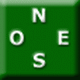 Ouest entame de la Dame de Carreau : à vous !  V1074	Est fournissant. Vous prenez en main, et : 95		1. Vous tentez l’impasse à la Dame de Pique.				 AR63	2. Vous jouez As et Roi de carreau et Carreau coupé				 A95		3. Vous tirez As et Roi de pique et jouez As et Roi de Trèfle puis double coupe		4. Vous tirez vos levées maîtresses et jouez en double coupeDonne 2 :			Sud		Ouest		Nord		Est									1SA			passe		2		3		4			4		5		FinSud  entame du 10 de cœur. Vous défaussez un carreau du mort et Nord rejoue le 7 : Vous tirez le roi de cœur, carreau coupé et faites l’impasse à Trèfle.Vous tirez le roi de cœur, carreau coupé et tirez l’as de Trèfle.Dans le cas où vous ne perdez pas le Roi de Trèfle, comment jouez-vous les Piques ?	Bibliographie :La Majeure 5ème gagnante et tous ses secrets : Philippe SOULET et Thierry ROUFLETLe Bridgeur N° 887 : Article de Jean Paul MEYERCours de compétition : Jean Paul BALIANParcours Bridge : Michel Bessis et Philippe Crosnier